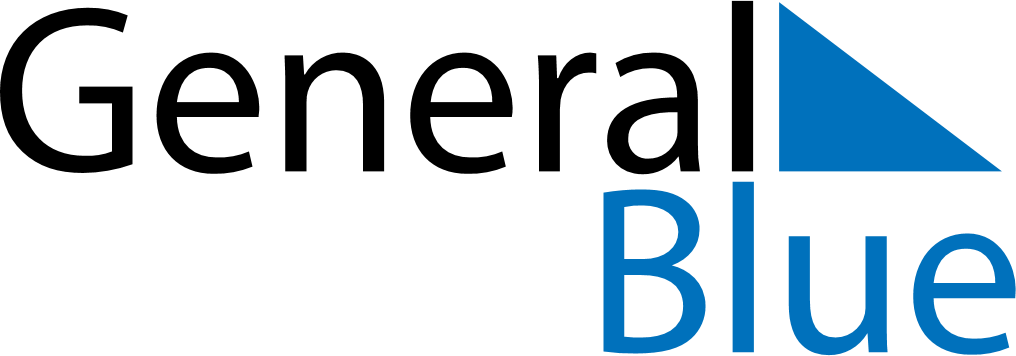 October 2019October 2019October 2019October 2019HaitiHaitiHaitiSundayMondayTuesdayWednesdayThursdayFridayFridaySaturday1234456789101111121314151617181819Anniversary of the death of Dessalines20212223242525262728293031